Individual Information Collection RequestUnder GSA’s Generic Clearance: Improving Customer Experience - Implementation of Section 280 of OMB Circular A-11OMB Control No. 3090-002SCREENSHOTS: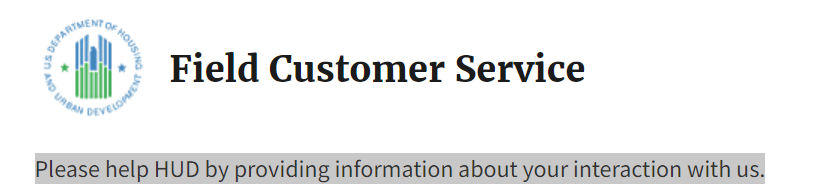 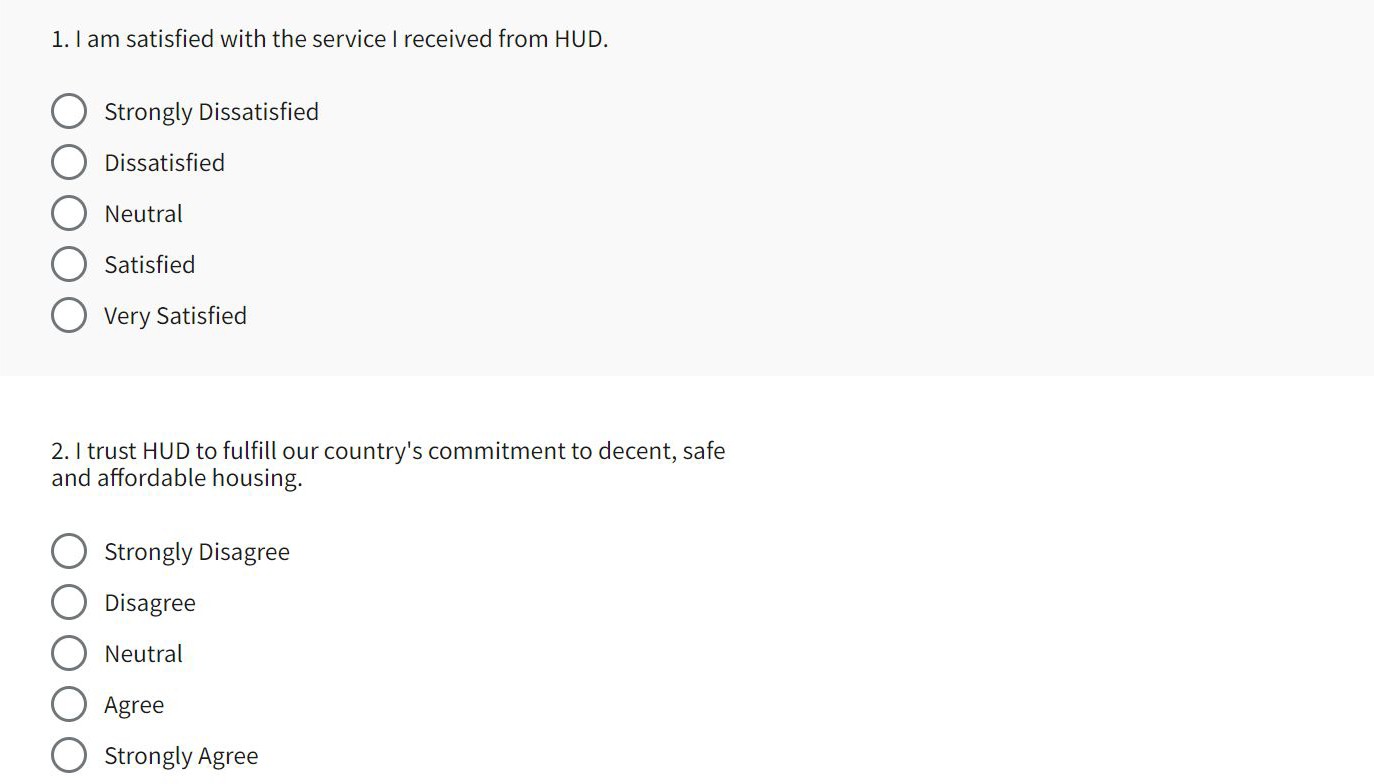 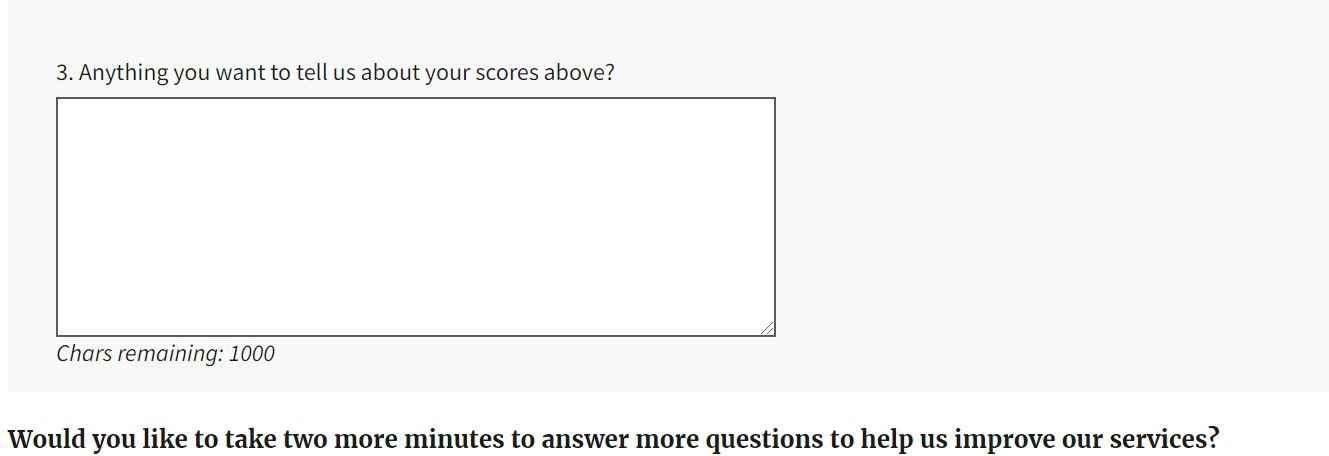 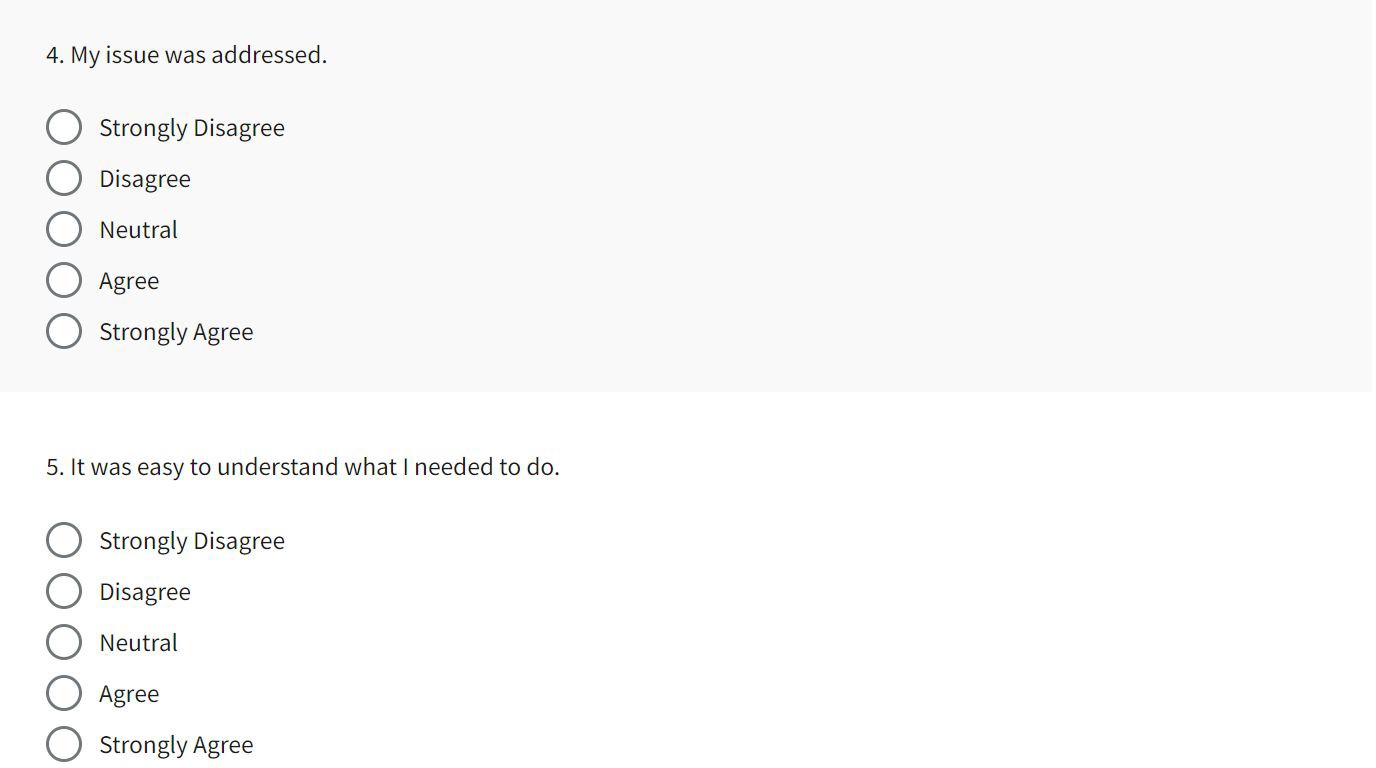 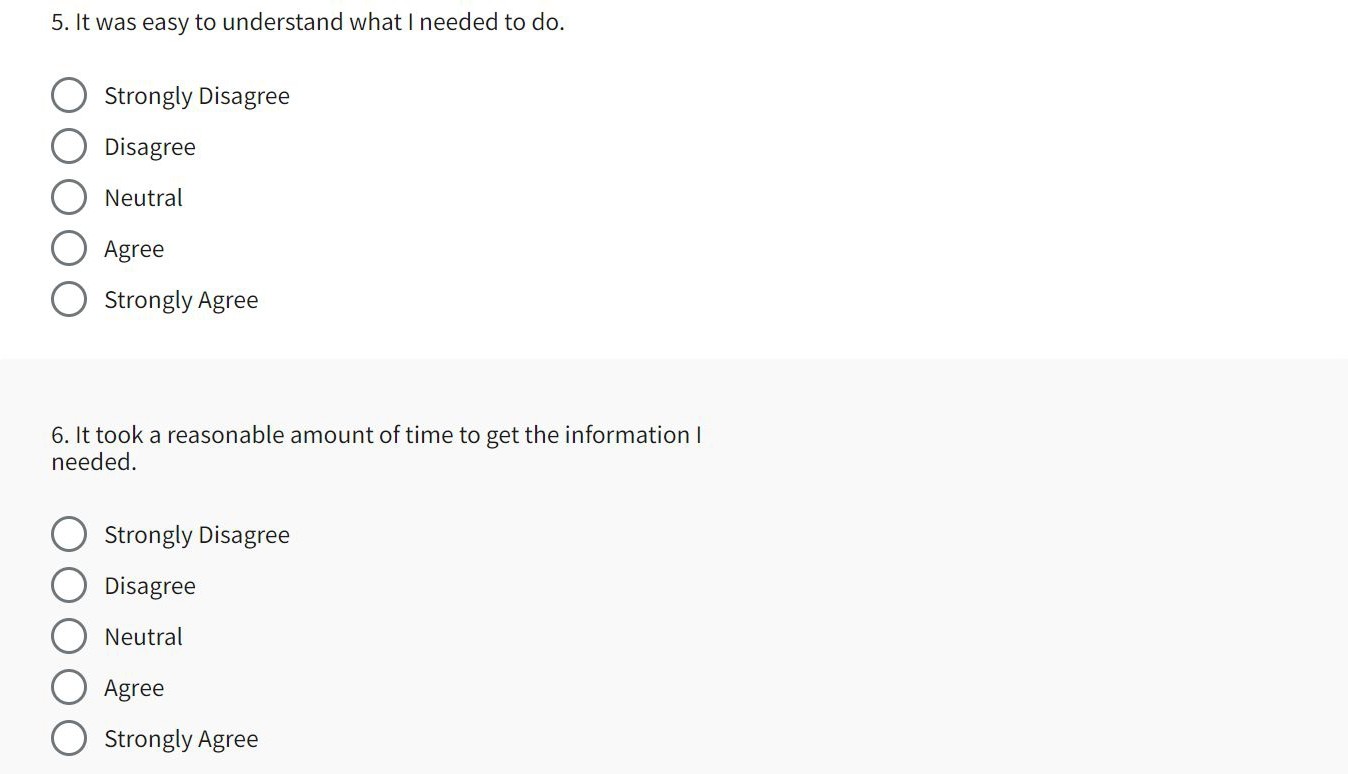 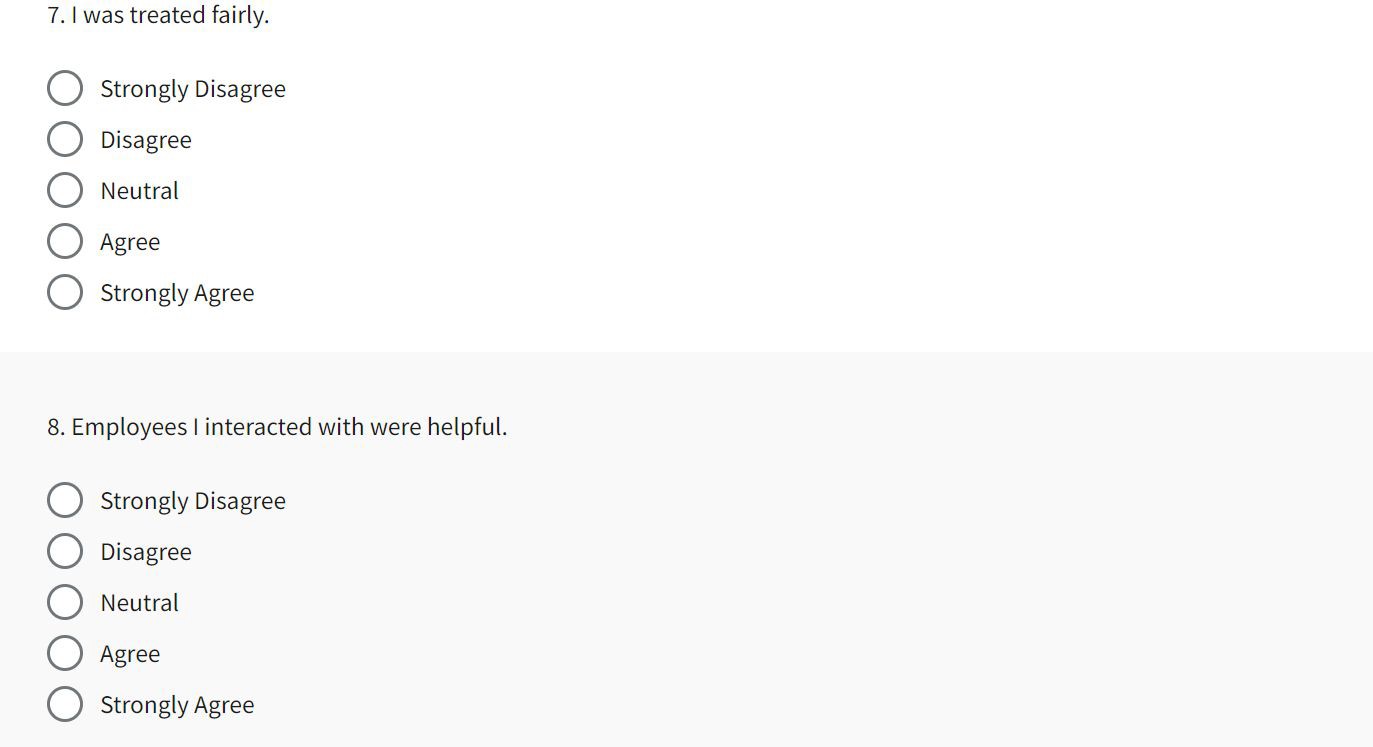 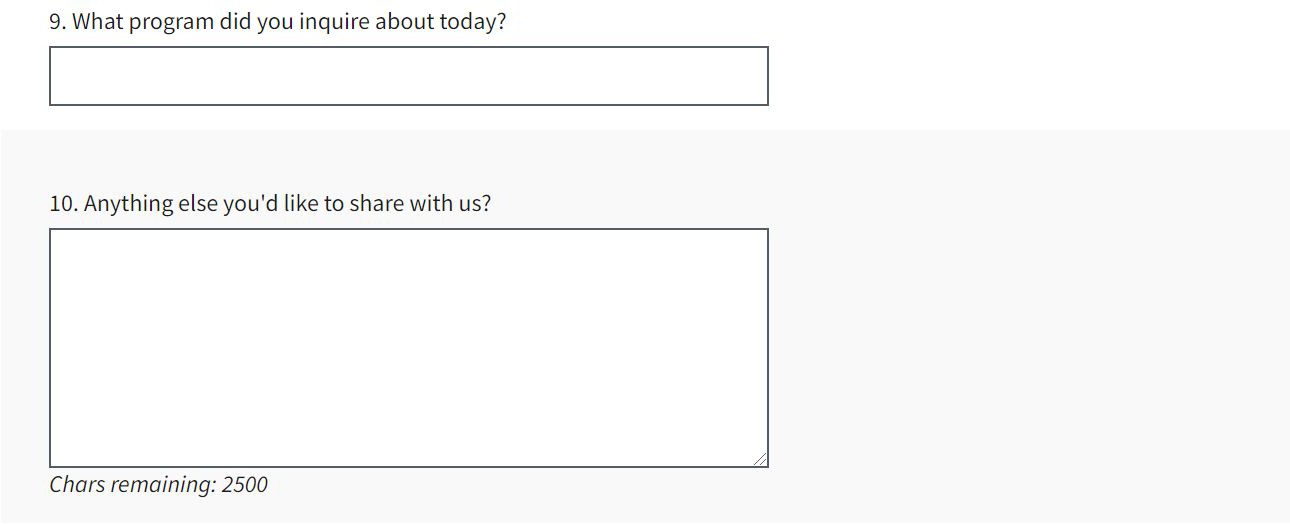 ADMINISTRATION DETAILS:The following will be displayed on this Touchpoints survey:OMB Control No. 0690-0030, Expiration Date: XX/XX/XXXX